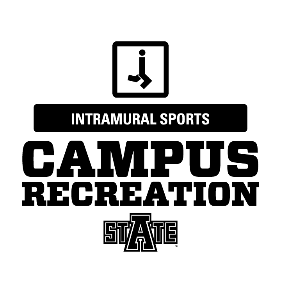 Game Format:Each match will consist of the best 2 out of 3 games.The first team scoring 15 points (win by 2 or 17 point cap) will be declared the winner. If a third game of the match is necessary, rally scoring to 11 points (win by 2 or 13 point cap) will determine the winner.Server scoring will be used.The teams shall change sides of the court for the second game. Teams shall not change sides of the court in the middle of the third game.Server and Receiver:The inner line is for singles, the outer line is for doubles.A shuttle on the line is considered inThe server and receiver stand in diagonally opposite service courts (always right hand at the start of the game), but after the serve players may move anywhere on their side of the net.The server must keep both feet on the ground and serve underhanded.The flight of the shuttle shall be upwards from the server’s racquet to pass over the net so that, if not intercepted, it shall land in the receiver’s service court (i.e. on or within the boundary lines).The service is delivered when the shuttle is hit by the server’s racquet or, in attempting to serve, the server misses the shuttle.The receiver must stand still until the service is struck. A player of the serving side shall serve from the right service court when the serving side has not scored or has scored an even number of points in that game.A player of the serving side shall serve from the left service court when the serving side has scored an odd number of points in that game.The player of the receiving side who served last shall stay in the same service court from where they served last. The reverse pattern shall apply to the receiver’s partner. The player of the receiving side standing in the diagonally opposite service court to the server shall be the receiver.The player of the receiving side standing in the diagonally opposite service court to the server shall be the receiver. The players shall not change their respective service courts until they win a point when their side is serving